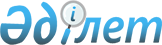 Об утверждении Правил проведения раздельных сходов местного сообщества и количественного состава представителей жителей сел для участия в сходе местного сообщества Новопокровского сельского округа Узункольского района Костанайской области
					
			Утративший силу
			
			
		
					Решение маслихата Узункольского района Костанайской области от 24 сентября 2021 года № 61. Отменено решением маслихата Узункольского района Костанайской области от 24 декабря 2021 года № 90
      Сноска. Отменено решением маслихата Узункольского района Костанайской области от 24.12.2021 № 90 (вводится в действие по истечении десяти календарных дней после дня его первого официального опубликования).
      В соответствии с пунктом 6 статьи 39-3 Закона Республики Казахстан от 23 января 2001 года "О местном государственном управлении и самоуправлении в Республике Казахстан", постановлением Правительства Республики Казахстан от 18 октября 2013 года № 1106 "Об утверждении Типовых правил проведения раздельных сходов местного сообщества" Узункольский районный маслихат РЕШИЛ:
      1. Утвердить прилагаемые Правила проведения раздельных сходов местного сообщества Новопокровского сельского округа Узункольского района Костанайской области.
      2. Утвердить количественный состав представителей жителей сел для участия в сходе местного сообщества Новопокровского сельского округа Узункольского района Костанайской области согласно приложению к настоящему решению.
      3. Настоящее решение вводится в действие по истечении десяти календарных дней после дня его первого официального опубликования.
      СОГЛАСОВАНО
      Аким Новопокровского
      сельского округа
      __________ Е. Боржаков
      "24" сентября 2021 года Количественный состав представителей жителей сел Новопокровского сельского округа Узункольского района Костанайской области для участия в сходе местного сообщества Правила проведения раздельных сходов местного сообщества Новопокровского сельского округа Узункольского района Костанайской области 1. Общие положения
      1. Настоящие Правила проведения раздельных сходов местного сообщества Новопокровского сельского округа Узункольского района Костанайской области разработаны в соответствии с пунктом 6 статьи 39-3 Закона Республики Казахстан от 23 января 2001 года "О местном государственном управлении и самоуправлении в Республике Казахстан", постановлением Правительства Республики Казахстан от 18 октября 2013 года № 1106 "Об утверждении Типовых правил проведения раздельных сходов местного сообщества" и устанавливают порядок проведения раздельных сходов местного сообщества жителей сел Новопокровского сельского округа.
      2. Раздельный сход местного сообщества жителей сел (далее - раздельный сход) на территории Новопокровского сельского округа созывается и проводится с целью избрания представителей для участия в сходе местного сообщества. 2. Порядок проведения раздельных сходов
      3. Раздельный сход созывается акимом Новопокровского сельского округа.
      Проведение раздельных сходов допускается при наличии положительного решения акима Узункольского района на проведение схода местного сообщества.
      4. О времени, месте созыва раздельных сходов и обсуждаемых вопросах население местного сообщества оповещается не позднее чем за десять календарных дней до дня его проведения через средства массовой информации или иными способами.
      Оповещение о созыве раздельных сходов осуществляется в обязательном порядке через средства массовой информации, дополнительно к средствам массовой информации могут быть применены иные способы связи.
      5. Проведение раздельного схода в пределах сел Новопокровского сельского округа организуется акимом сельского округа.
      6. Перед открытием раздельного схода проводится регистрация присутствующих жителей сел Новопокровского сельского округа, имеющих право в нем участвовать.
      7. Раздельный сход открывается акимом сельского округа или уполномоченным им лицом.
      Председателем раздельного схода являются аким сельского округа или уполномоченное им лицо.
      Для оформления протокола раздельного схода открытым голосованием избирается секретарь.
      8. Кандидатуры представителей жителей сел Новопокровского сельского округа для участия в сходе местного сообщества выдвигаются участниками раздельного схода в соответствии с количественным составом, утвержденным Узункольским районным маслихатом.
      Количество представителей жителей сел Новопокровского сельского округа для участия в сходе местного сообщества определяется на основе принципа равного представительства.
      9. Голосование проводится открытым способом, персонально по каждой кандидатуре. Избранными считаются кандидаты, набравшие наибольшие голоса участников раздельного схода.
      10. На раздельном сходе ведется протокол, который подписывается председателем и секретарем и передается в аппарат акима Новопокровского сельского округа.
					© 2012. РГП на ПХВ «Институт законодательства и правовой информации Республики Казахстан» Министерства юстиции Республики Казахстан
				
      Секретарь Узункольского районного маслихата 

А. Бараншина
Приложениек решению маслихатаот "24" сентября 2021 года№ 61
Наименование населенного пункта
Количество представителей жителей сел Новопокровского сельского округа Узункольского района Костанайской области (человек)
Для жителей села Новопокровка Новопокровского сельского округа Узункольского района Костанайской области
53
Для жителей села Варваровка Новопокровского сельского округа Узункольского района Костанайской области
15
Для жителей села Воскресеновка Новопокровского сельского округа Узункольского района Костанайской области
8Утвержденырешением маслихатаот "24" сентября 2021 года№ 61